Publicado en Madrid el 29/05/2024 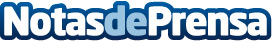 Worldline firma un acuerdo con Banque Raiffeisen en Luxemburgo para el procesamiento de pagos instantáneos en la nubeWorldline [Euronext: WLN], líder mundial en servicios de pago, ha firmado un contrato con Banque Raiffeisen, convirtiéndose en el primer cliente de Worldline en Luxemburgo en su solución de pagos instantáneos en la nubeDatos de contacto:Jennifergps620 059 329Nota de prensa publicada en: https://www.notasdeprensa.es/worldline-firma-un-acuerdo-con-banque Categorias: Internacional Finanzas Innovación Tecnológica Actualidad Empresarial http://www.notasdeprensa.es